Budúci prváci, milí rodičia! 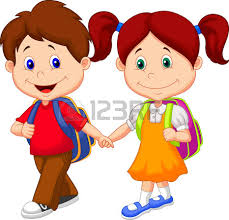 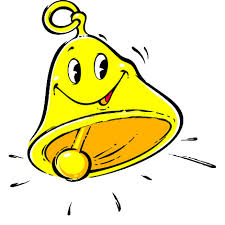 ZÁPIS DO 1.ROČNÍKA sa uskutoční v piatok (1.4.2016) a v sobotu (2.4.2016),preto vás srdečne pozývame na  Deň otvorených dverí pre 1.ročník.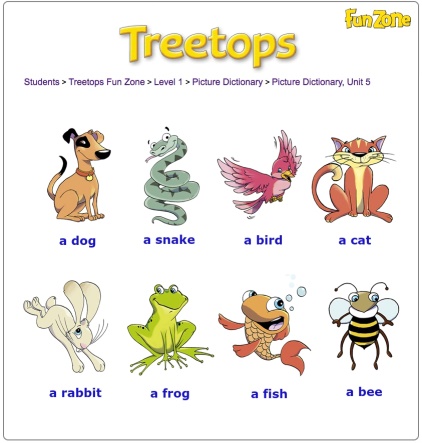 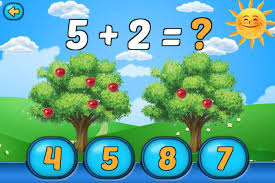 Kedy?     10. marca 2016 Kde?      1. hodina: Matematika  -  v 1.A        2. hodina: Anglický jazyk - v 1.B 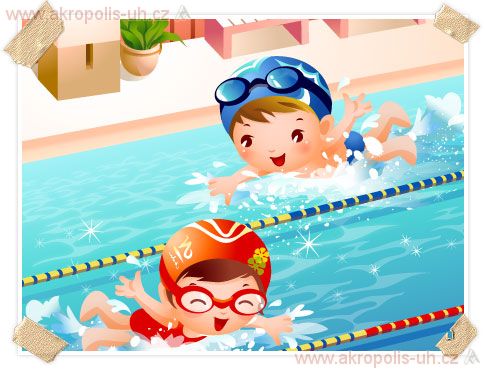        3. hodina: Plávanie -  výukový plavecký bazén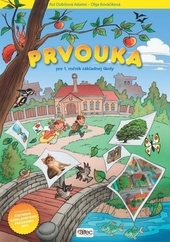        4. hodina: Prvouka - v 1.C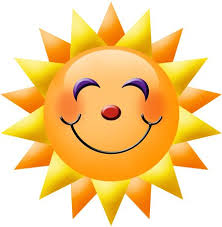                     Tešíme sa na vás....  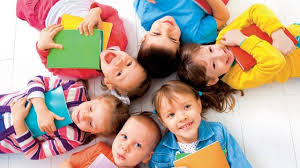 